170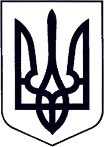 У К Р А Ї Н АЗАКАРПАТСЬКА ОБЛАСТЬМУКАЧІВСЬКА МІСЬКА РАДАВИКОНАВЧИЙ КОМІТЕТР І Ш Е Н Н Я23.07.2019                                         Мукачево                                                 № 196          Про  визначення  способу участі батьків у вихованні дітей.Розглянувши на засіданні комісії з питань захисту прав дитини виконавчого комітету Мукачівської міської ради заяви батьків про встановлення їм способу участі у вихованні дітей, окремо від якого вони проживають, враховуючи вік дітей, їх прихильність до батьків, стан виконання батьками батьківських обов’язків, беручи до уваги думку батьків, з якими діти проживають, з метою захисту прав дітей та забезпечення повноцінної участі обох батьків у їх вихованні, відповідно до ст.158 Сімейного кодексу України, п.73 «Порядку провадження органами опіки та піклування діяльності, пов’язаної із захистом прав дитини», затвердженого Постановою Кабінету Міністрів України № 866 від 24.09.2008р. «Питання діяльності органів опіки та піклування, пов’язаної із захистом прав дитини», керуючись пп. 4 п. б ч.1 ст. 34, ч.1 ст.52, ч.6 ст.59 Закону України «Про місцеве самоврядування в Україні», виконавчий комітет Мукачівської міської ради вирішив: Встановити ***, мешканцю Мукачівського району, смт.*** , вул.*** , порядок його побачень з сином, ***, *** року народження, щосуботи з 10.00 до 18.00 на території м. Мукачева,  або в  інший час та в іншому місці за попередньої домовленості між батьками дитини. Встановити ***, мешканцю м. Мукачево, вул.*** , порядок його побачень з сином, ***, *** року народження, щопонеділка, щосереди та щоп’ятниці з 16.30 до 18.30; щонеділі з 17.00 до 20.30, у присутності матері дитини, ***,  або в  інший час за попередньої домовленості між батьками дитини. Контроль за виконанням цього рішення покласти на начальника служби у справах дітей виконавчого комітету Мукачівської міської ради. О. Степанову.Міський голова                                                                                      А. Балога